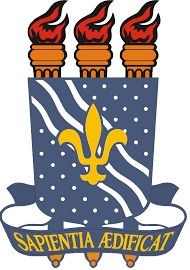 À Coordenação do Curso de Engenharia Ambiental/CT/UFPB:Eu,								, aluno(a) regularmente matriculado(a) no Curso de Graduação em Engenharia Ambiental, sob  matrícula nº.				, venho requerer DILATAÇÃO DE PRAZO PARA CONCLUSÃO DO CURSO, por			 período(s) letivo(s), nos termos da Resolução	CONSEPE	n.º	29/2020,	artigos	175 e 176, mediante a(s) seguinte(s) justificativa(s):  								Declaro, sob as penas da Lei, que as informações prestadas e o(s) documento(s) apresentado(s) são verdadeiros e autênticos, e assumo inteira responsabilidade pelo(s) mesmo(s).Nestes Termos, Pede Deferimento.João Pessoa,	/	/	.Assinatura do(a) Aluno(a)Anexos (Art. 175, § 2º):(	) Histórico Escolar atualizado(	) Cronograma com o Plano de Estudos(	) Laudo médico circunstanciado, se for o caso.Nome do(a) aluno(a):  	Matrícula:  	Período Letivo:  	Período Letivo:  	ANÁLISE PRELIMINAR DA COORDENAÇÃO DO CURSO:A solicitação é de discente com deficiência ou com afecções congênitas ou adquiridas (Art. 176)?(	) Sim. Solicitar avaliação e parecer do Comitê de Inclusão e Acessibilidade (CIA). (	) Não.A solicitação é por até 2 (dois) períodos  letivos, ressalvados os casos de discente com deficiência ou com afecções congênitas ou adquiridas (Art. 175, caput)?(     ) Sim        (     ) NãoO(a) discente apresentou a documentação comprobatória (requerimento com justificativa circunstanciada, Histórico Escolar atualizado, cronograma com plano de estudos e laudo médico circunstanciado, se for o caso) (Art. 175, § 1º)?(     ) Sim        (     ) NãoJoão Pessoa,	/	/	.Assinatura do(a) Servidor(a)CódigoComponente CurricularCarga HoráriaCódigoComponente CurricularCarga Horária